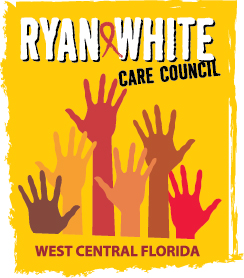 WEST CENTRAL FLORIDA RYAN WHITE CARE COUNCILHEALTH SERVICES ADVISORY COMMITTEECHILDREN’S BOARD OF HILLSBOROUGH COUNTY, TAMPATHURSDAY, SEPTEMBER 20, 20181:30 P.M. – 3:00 P.M.MINUTESCALL TO ORDERThe meeting was called to order by Peggy Wallace, Chair at 1:40 PM.  ATTENDANCEMembers Present:, Peggy Wallace, Priya Rajkumar, Terry Law, Elizabeth RuggMembers Absent: Maribel Martinez, Bernice McCoy, Kim Molnar, Jim Roth,Guests Present: Shaquira Robinson, Demetrick Brown, Jessica Einway Arnold, Nicole KishRecipient Staff Present: Collette DuffieldLead Agency Staff Present: NoneHealth Council Staff Present:  Lisa Nugent, Naomi Ardjomand-KermaniCHANGES TO AGENDANoneADOPTION OF MINUTESThe minutes for March 15, 2018 and June 21, 2018 were tabled as the committee did not have quorum.CARE COUNCIL REPORTCare Council met on August 3, 2018 and three new members were voted in to the Care Council.Nolan Finn was elected as the Patient Care Planning Group Representative and Charlie Hughes was elected as the alternate.Aubrey Arnold announced that we are in the midst of the FY 2018-2019 grant writing process.E2Hillsborough enhancements are coming soon, but are still in the testing phase.There will be a site visit from Human Resources and Services Administration (HRSA) in the spring of 2019.  This will be the first visit since 2013.A new Project Officer will be assigned to Part A soon as Tempestt departed in July.Arnold went on to stress the important of attending meetings – Care Council work is done at the committee level.  The responsibility of being engaged and participating is not advocacy work in the sense that that members will not be leading or participating in demonstrations or marches.  This is quiet work that happens behind the scenes and is vital to patient care funds as they are prioritized in these committees.  We need to make sure that we are allocating funds appropriately to the thousands of People Living With HIV (PLWH) in our community who depend on these funds for their basic medical needs.  Without consistent participation we cannot function.The next Care Council meeting will take place on October 3, 2018 at the Children’s Board of Hillsborough County.MINIMUM STANDARDS OF CARE DISCUSSION  Members discussed the Medical Nutrition Minimum Standards of Care for the Planning and Evaluation (P&E) Committee.  Members offered input and inquired about frequency of nutritional evaluation.  This input will be shared with the P&E Committee.REVIEW OF IMPACT OF ADAP & ACAOpen enrollment is approaching and recertifications are required for organizations to be insurance navigators and assisters.Hillsborough currently has a backlog of new patients and patients re-engaged in care of about 4-6 weeks to enroll in the AIDS Drug Assistance Program (ADAP).  There is some flexibility on a case-by-case basis for urgent needs. ADAP is currently running smoothly under new leadership.Members were notified that medications, from central pharmacy, are taking about three weeks to arrive. RYAN WHITE PART A MENTAL HEALTH GRANTChair, Peggy Wallace, discussed the Ryan White Part A Mental Health Grant, which is a small part of the Part A grant.  A provider recently resigned and there is a search for new providers.  There are currently one psychiatrist and one Licensed Mental Health Counselor (LMHC) offering services.  If interested, or know of anyone interested, members were advised to contact the Recipient or Tampa Care.Priya Rajkumar informed members that Metro Wellness is seeking a Licensed Social Worker.ANNOUNCEMENTS/COMMUNITY CONCERNSRecipient staff announced that there is a new Human Resources and Services Administration (HRSA) project officer assigned to the area.The Recipient also applied for a waiver to include Birth Control in the formulary and the waiver was granted, thus this service will continued to be provided.  Intrauterine devices (IUD) and implants must be routinely prescribed by the provider and must be an expert in birth control insertion in order for these methods to be delivered.Guest, Shaquira Robinson, announced the Pinellas Getting to Zero collaborative partnership effort for the county.  This is a 3 year project that includes intensive case management, offered through Empath Partners in Care (EPIC).  A Pre-Exposure Prophylaxis (PrEP) navigator will be hired soon. Metro Wellness will be offering outreach and testing in innovative ways in order to reach target populations.  This project is solely for Pinellas County and will address common barriers faced by populations of focus.  Other counties Getting to Zero programs have been successful and they are confident that there’s will be as well.ADJOURNMENT There being no further business to come before the Committee, the meeting was adjourned at 2:06 p.m. 